AVRASYA ÜNİVERSİTESİİLK ve ACİL YARDIM 2021-2022 GÜZ DÖNEMİ DERS PROGRAMIAVRASYA ÜNİVERSİTESİİLK ve ACİL YARDIM 2021-2022 GÜZ DÖNEMİ DERS PROGRAMIAVRASYA ÜNİVERSİTESİİLK ve ACİL YARDIM 2021-2022 GÜZ DÖNEMİ DERS PROGRAMIAVRASYA ÜNİVERSİTESİİLK ve ACİL YARDIM 2021-2022 GÜZ DÖNEMİ DERS PROGRAMI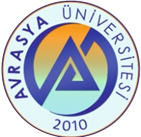 İLK ve ACİL YARDIM 1. SINIFİLK ve ACİL YARDIM 1. SINIFİLK ve ACİL YARDIM 1. SINIFİLK ve ACİL YARDIM 1. SINIFİLK ve ACİL YARDIM 1. SINIFPAZARTESİSALIÇARŞAMBAPERŞEMBECUMA08.00-08.30IAY 1005 ANATOMİÖğr. Gör. Abdurrahim EYÜP CANBALOĞLUAMFİ                                                                                                               08.50-09.20IAY 1005 ANATOMİÖğr. Gör. Abdurrahim EYÜP CANBALOĞLUAMFİ                                                                                                               09.40-10.10IAY 1003 ACİL SAĞLIK HİZMETLERİ I                                   Dr.Öğr. Üyesi Tarkan KALAYCIOĞLU  Toplantı SalonuIAY 1001 ACİL HASTA BAKIMI I  Öğr. Gör. Muazzez KARADENİZ TÜFEKCİ   Toplantı Salonu                                                          YDB 1001 İNGİLİZCE I UZEMIAY 1009 İŞ SAĞLIĞI ve GÜVENLİĞİ- UZEM10.30-11.00IAY 1003 ACİL SAĞLIK HİZMETLERİ I                                   Dr.Öğr. Üyesi Tarkan KALAYCIOĞLUToplantı Salonu          IAY 1001 ACİL HASTA BAKIMI I  Öğr. Gör. Muazzez KARADENİZ TÜFEKCİ      Toplantı Salonu                                                                                                                 YDB 1001 İNGİLİZCE I UZEMIAY 1009 İŞ SAĞLIĞI ve GÜVENLİĞİ- UZEM11.20-11.50IAY 1003 ACİL SAĞLIK HİZMETLERİ I                                   Dr.Öğr. Üyesi Tarkan KALAYCIOĞLU  AMFİ      12.10-12.40IAY 1003 ACİL SAĞLIK HİZMETLERİ I                                   Dr.Öğr. Üyesi Tarkan KALAYCIOĞLUAMFİ           12.40-13.30Öğle Arası13.30-14.00ATA 1001 ATATÜRK İLKE ve İNKILAP TARİHİ IUZEMTDB 1001 TÜRK DİLİ-I UZEMIAY 1007 FİZYOLOJİ Zeydin ACARToplantı Salonu                                                                                                                 14.20-14.50ATA 1001 ATATÜRK İLKE ve İNKILAP TARİHİ IUZEMTDB 1001 TÜRK DİLİ-I UZEMIAY 1007 FİZYOLOJİZeydin ACAR  Toplantı Salonu                                                                                                                 15.10-15.40İLK ve ACİL YARDIM 1. SINIF (ikinci öğretim)İLK ve ACİL YARDIM 1. SINIF (ikinci öğretim)İLK ve ACİL YARDIM 1. SINIF (ikinci öğretim)İLK ve ACİL YARDIM 1. SINIF (ikinci öğretim)İLK ve ACİL YARDIM 1. SINIF (ikinci öğretim)PAZARTESİSALIÇARŞAMBAPERŞEMBECUMA08.00-08.3008.50-09.2009.40-10.1010.30-11.0011.20-11.5012.10-12.4012.40-13.30 Öğle arası13.30-14.0014.20-14.5015.10-15.40ATA 1001 ATATÜRK İLKE ve İNKILAP TARİHİ IUZEMIAY 1001 ACİL HASTA BAKIMI I  Öğr. Gör. Muazzez KARADENİZ TÜFEKCİ                                                             Toplantı Salonu                                                                                                                 IAY 1009 İŞ SAĞLIĞI ve GÜVENLİĞİ- UZEMIAY 1003 ACİL SAĞLIK HİZMETLERİ I                              Dr.Öğr. Üyesi Tarkan KALAYCIOĞLU   Toplantı Salonu                                                                                                                     16.00-16.30ATA 1001 ATATÜRK İLKE ve İNKILAP TARİHİ IUZEM IAY 1001 ACİL HASTA BAKIMI I  Öğr. Gör. Muazzez KARADENİZ TÜFEKCİ                                                             Toplantı Salonu                                                                                                                 IAY 1009 İŞ SAĞLIĞI ve GÜVENLİĞİ- UZEMIAY 1003 ACİL SAĞLIK HİZMETLERİ I                                   Dr.Öğr. Üyesi Tarkan KALAYCIOĞLU  Toplantı Salonu                                                                                                                      16.50-17.20IAY 1005 ANATOMİÖğr. Gör. Abdurrahim CanbaloğluD-106                                                                                                         YDB 1001 İNGİLİZCE I UZEMTDB 1001 TÜRK DİLİ-I UZEMIAY 1007 FİZYOLOJİ Zeydin ACARToplantı Salonu                                                                                                                 17.40-18.10IAY 1005 ANATOMİÖğr. Gör. Abdurrahim CanbaloğluD-106                                                                                                               YDB 1001 İNGİLİZCE I UZEMTDB 1001 TÜRK DİLİ-I UZEMIAY 1007 FİZYOLOJİZeydin ACAR  Toplantı Salonu                                                                                                                 İLK ve ACİL YARDIM 2. SINIFİLK ve ACİL YARDIM 2. SINIFİLK ve ACİL YARDIM 2. SINIFİLK ve ACİL YARDIM 2. SINIFİLK ve ACİL YARDIM 2. SINIFPAZARTESİSALIÇARŞAMBAPERŞEMBECUMA08.00-08.30IAY SEC 2051  MESLEKİ UYGULAMA I  Dr. Öğr. Üyesi Mustafa ÇAPARAMFİ08.50-09.20IAY SEC 2051  MESLEKİ UYGULAMA I  Dr. Öğr. Üyesi Mustafa ÇAPARAMFİ09.40-10.10IAY SEC 2057 ACİL DURUMLARDA ETKİLİ İLETİŞİMÖğr. Gör. Semra ALTSOYToplantı Salonu                                                                                                                 IAY 2003 ACİL HASTA BAKIMI III Öğr. Gör. Muazzez KARADENİZ TÜFEKCİ  Toplantı Salonu                                                                                                                                                                            10.30-11.00IAY SEC 2057 ACİL DURUMLARDA ETKİLİ İLETİŞİMÖğr. Gör. Semra ALTSOYToplantı Salonu                                                                                                                 IAY 2003 ACİL HASTA BAKIMI III Öğr. Gör. Muazzez KARADENİZ TÜFEKCİ    Toplantı Salonu                                                                                                                                                                       11.20-11.5012.10-12.4012.40-13.30 Öğle arası13.30-14.00IAY 2007 RESUSİTASYONDr.Öğr. Üyesi Tarkan KALAYCIOĞLU   Toplantı Salonu                                                                                                                 IAY 2005 FARMAKOLOJİToplantı Salonu                                                                                                                 14.20-14.50IAY 2007 RESUSİTASYONDr.Öğr. Üyesi Tarkan KALAYCIOĞLU   Toplantı Salonu                                                                                                                   IAY 2005 FARMAKOLOJİToplantı Salonu                                                                                                                 15.10-15.40ALAN DIŞI SEÇMELİ DERS16.00-16.30ALAN DIŞI SEÇMELİ DERS16.50-17.2017.40-18.10İLK ve ACİL YARDIM 2. SINIF (ikinci öğretim)İLK ve ACİL YARDIM 2. SINIF (ikinci öğretim)İLK ve ACİL YARDIM 2. SINIF (ikinci öğretim)İLK ve ACİL YARDIM 2. SINIF (ikinci öğretim)İLK ve ACİL YARDIM 2. SINIF (ikinci öğretim)PAZARTESİSALIÇARŞAMBAPERŞEMBECUMA08.00-08.3008.50-09.2009.40-10.1010.30-11.0011.20-11.5012.10-12.4012.40-13.30 Öğle arası13.30-14.0014.20-14.5015.10-15.40IAY SEC 2057 ACİL DURUMLARDA ETKİLİ İLETİŞİMÖğr. Gör. Semra ALTSOYAMFİIAY 2003 ACİL HASTA BAKIMI III Öğr. Gör. Muazzez KARADENİZ TÜFEKCİ                                                             Toplantısı Salonu16.00-16.30IAY SEC 2057 ACİL DURUMLARDA ETKİLİ İLETİŞİMÖğr. Gör. Semra ALTSOYAMFİIAY 2003 ACİL HASTA BAKIMI III Öğr. Gör. Muazzez KARADENİZ TÜFEKCİ                                                             Toplantı Salonu16.50-17.20IAY 2005 FARMAKOLOJİAMFİALAN DIŞI SEÇMELİ DERSIAY 2007 RESUSİTASYONDr.Öğr. Üyesi Tarkan kALAYCIOĞLU   AMFİ17.40-18.10IAY 2005 FARMAKOLOJİAMFİALAN DIŞI SEÇMELİ DERSIAY 2007 RESUSİTASYONDr.Öğr. Üyesi Tarkan KALAYCIOĞLU    AMFİ   18.30-19.00IAY SEC 2051  MESLEKİ UYGULAMA I  Dr. Öğr. Üyesi Mustafa ÇAPARAMFİ19.20-19.50IAY SEC 2051  MESLEKİ UYGULAMA I  Dr. Öğr. Üyesi Mustafa ÇAPARAMFİ